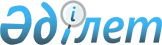 О внесении изменений в решение Степногорского городского маслихата от 26 декабря 2023 года № 8С-9/8 "О бюджетах поселков, сел и сельского округа на 2024-2026 годы"Решение Степногорского городского маслихата Акмолинской области от 27 марта 2024 года № 8С-11/11
      Степногорский городской маслихат РЕШИЛ:
      1. Внести в решение Степногорского городского маслихата "О бюджетах поселков, сел и сельского округа на 2024-2026 годы" от 26 декабря 2023 года № 8С-9/8 следующие изменения:
      пункт 1 изложить в новой редакции:
      "1. Утвердить бюджет поселка Аксу на 2024-2026 годы, согласно приложениям 1, 2, 3 соответственно, в том числе на 2024 год в следующих объемах:
      1) доходы – 169 874 тысячи тенге, в том числе:
      налоговые поступления – 15 957 тысяч тенге;
      неналоговые поступления – 95 тысяч тенге;
      поступления от продажи основного капитала – 0 тысяч тенге;
      поступления трансфертов – 153 822 тысячи тенге;
      2) затраты – 171 174,8 тысячи тенге;
      3) сальдо по операциям с финансовыми активами – 0 тысяч тенге, в том числе:
      приобретение финансовых активов – 0 тысяч тенге;
      4) дефицит (профицит) бюджета – -1 300,8 тысяч тенге;
      5) финансирование дефицита (использование профицита) бюджета – 1 300,8 тысяч тенге.";
      пункт 3 изложить в новой редакции:
      "3. Утвердить бюджет поселка Бестобе на 2024-2026 годы, согласно приложениям 4, 5, 6 соответственно, в том числе на 2024 год в следующих объемах:
      1) доходы – 133 801 тысяча тенге, в том числе:
      налоговые поступления – 31 710 тысяч тенге;
      неналоговые поступления – 60 тысяч тенге;
      поступления от продажи основного капитала – 0 тысяч тенге;
      поступления трансфертов – 102 031 тысяча тенге;
      2) затраты – 134 048,8 тысяч тенге;
      3) сальдо по операциям с финансовыми активами – 0 тысяч тенге, в том числе:
      приобретение финансовых активов – 0 тысяч тенге;
      4) дефицит (профицит) бюджета – -247,8 тысяч тенге;
      5) финансирование дефицита (использование профицита) бюджета – 247,8 тысяч тенге.";
      пункт 5 изложить в новой редакции:
      "5. Утвердить бюджет поселка Заводской на 2024-2026 годы, согласно приложениям 7, 8, 9 соответственно, в том числе на 2024 год в следующих объемах:
      1) доходы – 98 059,1 тысяч тенге, в том числе:
      налоговые поступления – 21 785 тысяч тенге;
      неналоговые поступления – 844 тысячи тенге;
      поступления от продажи основного капитала – 0 тысяч тенге;
      поступления трансфертов – 75 430,1 тысяч тенге;
      2) затраты – 98 340,7 тысяч тенге;
      3) сальдо по операциям с финансовыми активами – 0 тысяч тенге, в том числе:
      приобретение финансовых активов – 0 тысяч тенге;
      4) дефицит (профицит) бюджета – -281,6 тысяч тенге;
      5) финансирование дефицита (использование профицита) бюджета – 281,6 тысяч тенге.";
      пункт 7 изложить в новой редакции:
      "7. Утвердить бюджет поселка Шантобе на 2024-2026 годы, согласно приложениям 10, 11, 12 соответственно, в том числе на 2024 год в следующих объемах:
      1) доходы – 103 807,7 тысяч тенге, в том числе:
      налоговые поступления – 10 607 тысяч тенге;
      неналоговые поступления – 935 тысяч тенге;
      поступления от продажи основного капитала – 0 тысяч тенге;
      поступления трансфертов – 92 265,7 тысяч тенге;
      2) затраты – 105 626,4 тысячи тенге;
      3) сальдо по операциям с финансовыми активами – 0 тысяч тенге, в том числе:
      приобретение финансовых активов – 0 тысяч тенге;
      4) дефицит (профицит) бюджета – -1 818,7 тысяч тенге;
      5) финансирование дефицита (использование профицита) бюджета – 1 818,7 тысяч тенге.";
      пункт 9 изложить в новой редакции:
      "9. Утвердить бюджет села Карабулак на 2024-2026 годы, согласно приложениям 13, 14, 15 соответственно, в том числе на 2024 год в следующих объемах:
      1) доходы – 109 766,8 тысяч тенге, в том числе:
      налоговые поступления – 5 303 тысячи тенге;
      неналоговые поступления – 583 тысячи тенге;
      поступления от продажи основного капитала – 0 тысяч тенге;
      поступления трансфертов – 103 880,8 тысяч тенге;
      2) затраты – 110 096,1 тысяч тенге;
      3) сальдо по операциям с финансовыми активами – 0 тысяч тенге, в том числе:
      приобретение финансовых активов – 0 тысяч тенге;
      4) дефицит (профицит) бюджета – -329,3 тысяч тенге;
      5) финансирование дефицита (использование профицита) бюджета – 329,3 тысяч тенге.";
      пункт 11 изложить в новой редакции:
      "11. Утвердить бюджет села Изобильное на 2024-2026 годы, согласно приложениям 16, 17, 18 соответственно, в том числе на 2024 год в следующих объемах:
      1) доходы – 88 832,4 тысячи тенге, в том числе:
      налоговые поступления – 954 тысячи тенге;
      неналоговые поступления – 152 тысячи тенге;
      поступления от продажи основного капитала – 0 тысяч тенге;
      поступления трансфертов – 87 726,4 тысяч тенге;
      2) затраты – 88 834,6 тысячи тенге;
      3) сальдо по операциям с финансовыми активами – 0 тысяч тенге, в том числе:
      приобретение финансовых активов – 0 тысяч тенге;
      4) дефицит (профицит) бюджета – -2,2 тысяч тенге;
      5) финансирование дефицита (использование профицита) бюджета – 2,2 тысяч тенге.";
      пункт 13 изложить в новой редакции:
      "13. Утвердить бюджет села Кырык кудык на 2024-2026 годы, согласно приложениям 19, 20, 21 соответственно, в том числе на 2024 год в следующих объемах:
      1) доходы – 155 010,1 тысяч тенге, в том числе:
      налоговые поступления – 2 066 тысяч тенге;
      неналоговые поступления – 866,3 тысяч тенге;
      поступления от продажи основного капитала – 0 тысяч тенге;
      поступления трансфертов – 152 077,8 тысяч тенге;
      2) затраты – 155 071 тысяча тенге;
      3) сальдо по операциям с финансовыми активами – 0 тысяч тенге, в том числе:
      приобретение финансовых активов – 0 тысяч тенге;
      4) дефицит (профицит) бюджета – -60,9 тысяч тенге;
      5) финансирование дефицита (использование профицита) бюджета – 60,9 тысяч тенге.";
      пункт 15 изложить в новой редакции:
      "15. Утвердить бюджет Богенбайского сельского округа на 2024-2026 годы, согласно приложениям 22, 23, 24 соответственно, в том числе на 2024 год в следующих объемах:
      1) доходы – 49 524,8 тысячи тенге, в том числе:
      налоговые поступления – 1 419 тысяч тенге;
      неналоговые поступления – 0 тысяч тенге;
      поступления от продажи основного капитала – 0 тысяч тенге;
      поступления трансфертов – 48 105,8 тысяч тенге;
      2) затраты – 49 668,6 тысяч тенге;
      3) сальдо по операциям с финансовыми активами – 0 тысяч тенге, в том числе:
      приобретение финансовых активов – 0 тысяч тенге;
      4) дефицит (профицит) бюджета – -143,8 тысячи тенге;
      5) финансирование дефицита (использование профицита) бюджета – 143,8 тысячи тенге.";
      приложения 1, 4, 7, 10, 13, 16, 19, 22, 25 к указанному решению изложить в новой редакции согласно приложениям 1, 2, 3, 4, 5, 6, 7, 8, 9 к настоящему решению.
      2. Настоящее решение вводится в действие с 1 января 2024 года. Бюджет поселка Аксу на 2024 год Бюджет поселка Бестобе на 2024 год Бюджет поселка Заводской на 2024 год Бюджет поселка Шантобе на 2024 год Бюджет села Карабулак на 2024 год Бюджет села Изобильное на 2024 год Бюджет села Кырык кудык на 2024 год Бюджет Богенбайского сельского округа на 2024 год Целевые текущие трансферты из бюджета города на 2024 год
					© 2012. РГП на ПХВ «Институт законодательства и правовой информации Республики Казахстан» Министерства юстиции Республики Казахстан
				
      Председатель Степногорского городского маслихата 

О.Джагпаров
Приложение 1 к решению
Степногорского городского маслихата
от 27 марта 2024 года
№ 8С-11/11Приложение 1 к решению
Степногорского городского маслихата
от 26 декабря 2023 года
№ 8С-9/8
Категория
Категория
Категория
Категория
Сумма тысяч тенге
Класс
Класс
Класс
Сумма тысяч тенге
Подкласс
Подкласс
Сумма тысяч тенге
Наименование
Сумма тысяч тенге
1
2
3
4
5
I. ДОХОДЫ
169 874
1
Налоговые поступления
15 957
01
Подоходный налог 
3 030
2
Индивидуальный подоходный налог
3 030
04
Налоги на собственность
10 947
1
Налоги на имущество
230
3
Земельный налог
1 610
4
Налог на транспортные средства
9 107
05
Внутренние налоги на товары, работы и услуги
1 980
3
Поступления за использование природных и других ресурсов
1 980
2
Неналоговые поступления
95
01
Доходы от государственной собственности
95
5
Доходы от аренды имущества, находящегося в государственной собственности
95
3
Поступления от продажи основного капитала
0
4
Поступления трансфертов
153 822
02
Трансферты из вышестоящих органов государственного управления
153 822
3
Трансферты из районного (города областного значения) бюджета
153 822
Функциональная группа
Функциональная группа
Функциональная группа
Функциональная группа
Функциональная группа
Сумма тысяч тенге
Функциональная подгруппа
Функциональная подгруппа
Функциональная подгруппа
Функциональная подгруппа
Сумма тысяч тенге
Администратор бюджетных программ
Администратор бюджетных программ
Администратор бюджетных программ
Сумма тысяч тенге
Программа
Программа
Сумма тысяч тенге
Наименование
Сумма тысяч тенге
1
2
3
4
5
6
II. ЗАТРАТЫ
171 174,8
01
Государственные услуги общего характера
59 348,6
1
Представительные, исполнительные и другие органы, выполняющие общие функции государственного управления
59 348,6
124
Аппарат акима города районного значения, села, поселка, сельского округа
59 348,6
001
Услуги по обеспечению деятельности акима города районного значения, села,поселка, сельского округа
59 291,6
022
Капитальные расходы государственного органа
57
07
Жилищно-коммунальное хозяйство
33 826,1
3
Благоустройство населенных пунктов
33 826,1
124
Аппарат акима города районного значения, села, поселка, сельского округа
33 826,1
008
Освещение улиц в населенных пунктах
13 310,1
009
Обеспечение санитарии населенных пунктов
5 070
011
Благоустройство и озеленение населенных пунктов
15 446
12
Транспорт и коммуникации
78 000
1
Автомобильный транспорт
78 000
124
Аппарат акима города районного значения, села, поселка, сельского округа
78 000
013
Обеспечение функционирования автомобильных дорог в городах районного значения, селах, поселках, сельских округах
8 000
045
Капитальный и средний ремонт автомобильных дорог в городах районного значения, селах, поселках, сельских округах
70 000
15
Трансферты
0,1
1
Трансферты
0,1
124
Аппарат акима города районного значения, села, поселка, сельского округа
0,1
048
Возврат неиспользованных (недоиспользованных) целевых трансфертов
0,1
ІII. Чистое бюджетное кредитование
0
IV. Сальдо по операциям с финансовыми активами
0
Приобретение финансовых активов
0
6
Поступления от продажи финансовых активов государства
0
V. Дефицит (профицит) бюджета
-1 300,8
VI. Финансирование дефицита (использованиепрофицита) бюджета
1 300,8Приложение 2 к решению
Степногорского городского маслихата
от 27 марта 2024 года
№ 8С-11/11Приложение 4 к решению
Степногорского городского маслихата
от 26 декабря 2023 года
№ 8С-9/8
Категория
Категория
Категория
Категория
Сумма тысяч тенге
Класс
Класс
Класс
Сумма тысяч тенге
Подкласс
Подкласс
Сумма тысяч тенге
Наименование
Сумма тысяч тенге
1
2
3
4
5
I. ДОХОДЫ
133 801
1
Налоговые поступления
31 710
01
Подоходный налог 
5 740
2
Индивидуальный подоходный налог
5 740
04
Налоги на собственность
25 412
1
Налоги на имущество
240
3
Земельный налог
152
4
Налог на транспортные средства
25 020
05
Внутренние налоги на товары, работы и услуги
558
3
Поступления за использование природных и других ресурсов
558
2
Неналоговые поступления
60
01
Доходы от государственной собственности
60
5
Доходы от аренды имущества, находящегося в государственной собственности
60
3
Поступления от продажи основного капитала
0
4
Поступления трансфертов
102 031
02
Трансферты из вышестоящих органов государственного управления
102 031
3
Трансферты из районного (города областного значения) бюджета
102 031
Функциональная группа
Функциональная группа
Функциональная группа
Функциональная группа
Функциональная группа
Сумма тысяч тенге
Функциональная подгруппа
Функциональная подгруппа
Функциональная подгруппа
Функциональная подгруппа
Сумма тысяч тенге
Администратор бюджетных программ
Администратор бюджетных программ
Администратор бюджетных программ
Сумма тысяч тенге
Программа
Программа
Сумма тысяч тенге
Наименование
Сумма тысяч тенге
1
2
3
4
5
6
II. ЗАТРАТЫ
134 048,8
01
Государственные услуги общего характера
72 236,4
1
Представительные, исполнительные и другие органы, выполняющие общие функции государственного управления
72 236,4
124
Аппарат акима города районного значения, села, поселка, сельского округа
72 236,4
001
Услуги по обеспечению деятельности акима города районного значения, села, поселка, сельского округа
71 753,1
022
Капитальные расходы государственного органа
483,3
07
Жилищно-коммунальное хозяйство
7 743,6
3
Благоустройство населенных пунктов
7 743,6
124
Аппарат акима города районного значения, села, поселка, сельского округа
7 743,6
008
Освещение улиц в населенных пунктах
2 295,6
009
Обеспечение санитарии населенных пунктов
2 448
011
Благоустройство и озеленение населенных пунктов
3 000
12
Транспорт и коммуникации
54 068,7
1
Автомобильный транспорт
54 068,7
124
Аппарат акима города районного значения, села, поселка, сельского округа
54 068,7
013
Обеспечение функционирования автомобильных дорог в городах районного значения, селах, поселках, сельских округах
4 068,7
045
Капитальный и средний ремонт автомобильных дорог в городах районного значения, селах, поселках, сельских округах
50 000
15
Трансферты
0,1
1
Трансферты
0,1
124
Аппарат акима города районного значения, села, поселка, сельского округа
0,1
048
Возврат неиспользованных (недоиспользованных) целевых трансфертов
0,1
ІII. Чистое бюджетное кредитование
0
IV. Сальдо по операциям с финансовыми активами
0
Приобретение финансовых активов
0
6
Поступления от продажи финансовых активов государства
0
V. Дефицит (профицит) бюджета
-247,8
VI. Финансирование дефицита (использованиепрофицита) бюджета
247,8Приложение 3 к решению
Степногорского городского маслихата
от 27 марта 2024 года
№ 8С-11/11Приложение 7 к решению
Степногорского городского маслихата
от 26 декабря 2023 года
№ 8С-9/8
Категория
Категория
Категория
Категория
Сумма тысяч тенге
Класс
Класс
Класс
Сумма тысяч тенге
Подкласс
Подкласс
Сумма тысяч тенге
Наименование
Сумма тысяч тенге
1
2
3
4
5
I. ДОХОДЫ
98 059,1
1
Налоговые поступления
21 785
01
Подоходный налог 
10 400
2
Индивидуальный подоходный налог
10 400
04
Налоги на собственность
11 384
1
Налоги на имущество
240
3
Земельный налог
203
4
Налог на транспортные средства
10 941
05
Внутренние налоги на товары, работы и услуги
1
3
Поступления за использование природных и других ресурсов
1
2
Неналоговые поступления
844
01
Доходы от государственной собственности
844
5
Доходы от аренды имущества, находящегося в государственной собственности
844
3
Поступления от продажи основного капитала
0
4
Поступления трансфертов
75 430,1
02
Трансферты из вышестоящих органов государственного управления
75 430,1
3
Трансферты из районного (города областного значения) бюджета
75 430,1
Функциональная группа
Функциональная группа
Функциональная группа
Функциональная группа
Функциональная группа
Сумма тысяч тенге
Функциональная подгруппа
Функциональная подгруппа
Функциональная подгруппа
Функциональная подгруппа
Сумма тысяч тенге
Администратор бюджетных программ
Администратор бюджетных программ
Администратор бюджетных программ
Сумма тысяч тенге
Программа
Программа
Сумма тысяч тенге
Наименование
Сумма тысяч тенге
1
2
3
4
5
6
II. ЗАТРАТЫ
98 340,7
01
Государственные услуги общего характера
61 364,7
1
Представительные, исполнительные и другие органы, выполняющие общие функции государственного управления
61 364,7
124
Аппарат акима города районного значения, села, поселка, сельского округа
61 364,7
001
Услуги по обеспечению деятельности акима города районного значения, села, поселка, сельского округа
59 577,7
022
Капитальные расходы государственного органа
1 787
07
Жилищно-коммунальное хозяйство
12 781,6
3
Благоустройство населенных пунктов
12 781,6
124
Аппарат акима города районного значения, села, поселка, сельского округа
12 781,6
008
Освещение улиц в населенных пунктах
5 581,6
009
Обеспечение санитарии населенных пунктов
1 550
011
Благоустройство и озеленение населенных пунктов
5 650
12
Транспорт и коммуникации
24 194,2
1
Автомобильный транспорт
24 194,2
124
Аппарат акима города районного значения, села, поселка, сельского округа
24 194,2
013
Обеспечение функционирования автомобильных дорог в городах районного значения, селах, поселках, сельских округах
1 092
045
Капитальный и средний ремонт автомобильных дорог в городах районного значения, селах, поселках, сельских округах
23 102,2
15
Трансферты
0,2
1
Трансферты
0,2
124
Аппарат акима города районного значения, села, поселка, сельского округа
0,2
048
Возврат неиспользованных (недоиспользованных) целевых трансфертов
0,2
ІII. Чистое бюджетное кредитование
0
IV. Сальдо по операциям с финансовыми активами
0
Приобретение финансовых активов
0
6
Поступления от продажи финансовых активов государства
0
V. Дефицит (профицит) бюджета
-281,6
VI. Финансирование дефицита (использованиепрофицита) бюджета
281,6Приложение 4 к решению
Степногорского городского маслихата
от 27 марта 2024 года
№ 8С-11/11Приложение 10 к решению
Степногорского городского маслихата
от 26 декабря 2023 года
№ 8С-9/8
Категория
Категория
Категория
Категория
Сумма тысяч тенге
Класс
Класс
Класс
Сумма тысяч тенге
Подкласс
Подкласс
Сумма тысяч тенге
Наименование
Сумма тысяч тенге
1
2
3
4
5
I. ДОХОДЫ
103 807,7
1
Налоговые поступления
10 607
01
Подоходный налог 
2 800
2
Индивидуальный подоходный налог
2 800
04
Налоги на собственность
7 803
1
Налоги на имущество
155
3
Земельный налог
58
4
Налог на транспортные средства
7 590
05
Внутренние налоги на товары, работы и услуги
4
3
Поступления за использование природных и других ресурсов
4
2
Неналоговые поступления
935
01
Доходы от государственной собственности
935
5
Доходы от аренды имущества, находящегося в государственной собственности
935
3
Поступления от продажи основного капитала
0
4
Поступления трансфертов
92 265,7
02
Трансферты из вышестоящих органов государственного управления
92 265,7
3
Трансферты из районного (города областного значения) бюджета
92 265,7
Функциональная группа
Функциональная группа
Функциональная группа
Функциональная группа
Функциональная группа
Сумма тысяч тенге
Функциональная подгруппа
Функциональная подгруппа
Функциональная подгруппа
Функциональная подгруппа
Сумма тысяч тенге
Администратор бюджетных программ
Администратор бюджетных программ
Администратор бюджетных программ
Сумма тысяч тенге
Программа
Программа
Сумма тысяч тенге
Наименование
Сумма тысяч тенге
1
2
3
4
5
6
II. ЗАТРАТЫ
105 626,4
01
Государственные услуги общего характера
68 941,9
1
Представительные, исполнительные и другие органы, выполняющие общие функции государственного управления
68 941,9
124
Аппарат акима города районного значения, села, поселка, сельского округа
68 941,9
001
Услуги по обеспечению деятельности акима города районного значения, села,поселка, сельского округа
67 295,2
022
Капитальные расходы государственного органа
1 646,7
07
Жилищно-коммунальное хозяйство
9 869
3
Благоустройство населенных пунктов
9 869
124
Аппарат акима города районного значения, села, поселка, сельского округа
9 869
008
Освещение улиц в населенных пунктах
1 729
009
Обеспечение санитарии населенных пунктов
945
010
Содержание мест захоронений и погребение безродных
364
011
Благоустройство и озеленение населенных пунктов
6 831
12
Транспорт и коммуникации
26 815
1
Автомобильный транспорт
26 815
124
Аппарат акима города районного значения, села, поселка, сельского округа
26 815
013
Обеспечение функционирования автомобильных дорог в городах районного значения, селах, поселках, сельских округах
5 315
045
Капитальный и средний ремонт автомобильных дорог в городах районного значения, селах, поселках, сельских округах
21 500
15
Трансферты
0,5
1
Трансферты
0,5
124
Аппарат акима города районного значения, села, поселка, сельского округа
0,5
048
Возврат неиспользованных (недоиспользованных) целевых трансфертов
0,5
ІII. Чистое бюджетное кредитование
0
IV. Сальдо по операциям с финансовыми активами
0
Приобретение финансовых активов
0
6
Поступления от продажи финансовых активов государства
0
V. Дефицит (профицит) бюджета
-1 818,7
VI. Финансирование дефицита (использованиепрофицита) бюджета
1 818,7Приложение 5 к решению
Степногорского городского маслихата
от 27 марта 2024 года
№ 8С-11/11Приложение 13 к решению
Степногорского городского маслихата
от 26 декабря 2023 года
№ 8С-9/8
Категория
Категория
Категория
Категория
Сумма тысяч тенге
Класс
Класс
Класс
Сумма тысяч тенге
Подкласс
Подкласс
Сумма тысяч тенге
Наименование
Сумма тысяч тенге
1
2
3
4
5
I. ДОХОДЫ
109 766,8
1
Налоговые поступления
5 303
01
Подоходный налог 
1 928
2
Индивидуальный подоходный налог
1 928
04
Налоги на собственность
2 503
1
Налоги на имущество
50
3
Земельный налог
3
4
Налог на транспортные средства
2 450
05
Внутренние налоги на товары, работы и услуги
872
3
Поступления за использование природных и других ресурсов
872
2
Неналоговые поступления
583
01
Доходы от государственной собственности
583
5
Доходы от аренды имущества, находящегося в государственной собственности
583
3
Поступления от продажи основного капитала
0
4
Поступления трансфертов
103 880,8
02
Трансферты из вышестоящих органов государственного управления
103 880,8
3
Трансферты из районного (города областного значения) бюджета
103 880,8
Функциональная группа
Функциональная группа
Функциональная группа
Функциональная группа
Функциональная группа
Сумма тысяч тенге
Функциональная подгруппа
Функциональная подгруппа
Функциональная подгруппа
Функциональная подгруппа
Сумма тысяч тенге
Администратор бюджетных программ
Администратор бюджетных программ
Администратор бюджетных программ
Сумма тысяч тенге
Программа
Программа
Сумма тысяч тенге
Наименование
Сумма тысяч тенге
1
2
3
4
5
6
II. ЗАТРАТЫ
110 096,1
01
Государственные услуги общего характера
56 109
1
Представительные, исполнительные и другие органы, выполняющие общие функции государственного управления
56 109
124
Аппарат акима города районного значения, села, поселка, сельского округа
56 109
001
Услуги по обеспечению деятельности акима города районного значения, села,поселка, сельского округа
45 119
022
Капитальные расходы государственного органа
10 990
07
Жилищно-коммунальное хозяйство
51 987
3
Благоустройство населенных пунктов
51 987
124
Аппарат акима города районного значения, села, поселка, сельского округа
51 987
008
Освещение улиц в населенных пунктах
1 600
009
Обеспечение санитарии населенных пунктов
2 000
011
Благоустройство и озеленение населенных пунктов
48 387
12
Транспорт и коммуникации
2 000
1
Автомобильный транспорт
2 000
124
Аппарат акима города районного значения, села, поселка, сельского округа
2 000
013
Обеспечение функционирования автомобильных дорог в городах районного значения, селах, поселках, сельских округах
2 000
15
Трансферты
0,1
1
Трансферты
0,1
124
Аппарат акима города районного значения, села, поселка, сельского округа
0,1
048
Возврат неиспользованных (недоиспользованных) целевых трансфертов
0,1
ІII. Чистое бюджетное кредитование
0
IV. Сальдо по операциям с финансовыми активами
0
Приобретение финансовых активов
0
6
Поступления от продажи финансовых активов государства
0
V. Дефицит (профицит) бюджета
-329,3
VI. Финансирование дефицита (использованиепрофицита) бюджета
329,3Приложение 6 к решению
Степногорского городского маслихата
от 27 марта 2024 года
№ 8С-11/11Приложение 16 к решению
Степногорского городского маслихата
от 26 декабря 2023 года
№ 8С-9/8
Категория
Категория
Категория
Категория
Сумма тысяч тенге
Класс
Класс
Класс
Сумма тысяч тенге
Подкласс
Подкласс
Сумма тысяч тенге
Наименование
Сумма тысяч тенге
1
2
3
4
5
I. ДОХОДЫ
88 832,4
1
Налоговые поступления
954
01
Подоходный налог 
140 
2
Индивидуальный подоходный налог
140
04
Налоги на собственность
814
1
Налоги на имущество
7
3
Земельный налог
7
4
Налог на транспортные средства
800
2
Неналоговые поступления
152
01
Доходы от государственной собственности
152
5
Доходы от аренды имущества, находящегося в государственной собственности
152
3
Поступления от продажи основного капитала
0
4
Поступления трансфертов
87 726,4
02
Трансферты из вышестоящих органов государственного управления
87 726,4
3
Трансферты из районного (города областного значения) бюджета
87 726,4
Функциональная группа
Функциональная группа
Функциональная группа
Функциональная группа
Функциональная группа
Сумма тысяч тенге
Функциональная подгруппа
Функциональная подгруппа
Функциональная подгруппа
Функциональная подгруппа
Сумма тысяч тенге
Администратор бюджетных программ
Администратор бюджетных программ
Администратор бюджетных программ
Сумма тысяч тенге
Программа
Программа
Сумма тысяч тенге
Наименование
Сумма тысяч тенге
1
2
3
4
5
6
II. ЗАТРАТЫ
88 834,6
01
Государственные услуги общего характера
37 608,6
1
Представительные, исполнительные и другие органы, выполняющие общие функции государственного управления
37 608,6
124
Аппарат акима города районного значения, села, поселка, сельского округа
37 608,6
001
Услуги по обеспечению деятельности акима города районного значения, села,поселка, сельского округа
37 608,6
07
Жилищно-коммунальное хозяйство
28 550
3
Благоустройство населенных пунктов
28 550
124
Аппарат акима города районного значения, села, поселка, сельского округа
28 550
008
Освещение улиц в населенных пунктах
17 630
009
Обеспечение санитарии населенных пунктов
3 500
011
Благоустройство и озеленение населенных пунктов
7 420
12
Транспорт и коммуникации
22 675
1
Автомобильный транспорт
22 675
124
Аппарат акима города районного значения, села, поселка, сельского округа
22 675
013
Обеспечение функционирования автомобильных дорог в городах районного значения, селах, поселках, сельских округах
2 675
045
Капитальный и средний ремонт автомобильных дорог в городах районного значения, селах, поселках, сельских округах
20 000
15
Трансферты
1
1
Трансферты
1
124
Аппарат акима города районного значения, села, поселка, сельского округа
1
048
Возврат неиспользованных (недоиспользованных) целевых трансфертов
1
ІII. Чистое бюджетное кредитование
0
IV. Сальдо по операциям с финансовыми активами
0
Приобретение финансовых активов
0
6
Поступления от продажи финансовых активов государства
0
V. Дефицит (профицит) бюджета
-2,2
VI. Финансирование дефицита (использованиепрофицита) бюджета
2,2Приложение 7 к решению
Степногорского городского маслихата
от 27 марта 2024 года
№ 8С-11/11Приложение 19 к решению
Степногорского городского маслихата
от 26 декабря 2023 года
№ 8С-9/8
Категория
Категория
Категория
Категория
Сумма тысяч тенге
Класс
Класс
Класс
Сумма тысяч тенге
Подкласс
Подкласс
Сумма тысяч тенге
Наименование
Сумма тысяч тенге
1
2
3
4
5
I. ДОХОДЫ
155 010,1
1
Налоговые поступления
2 066
01
Подоходный налог 
302
2
Индивидуальный подоходный налог
302
04
Налоги на собственность
1 339
1
Налоги на имущество
12
3
Земельный налог
2
4
Налог на транспортные средства
1 325
05
Внутренние налоги на товары, работы и услуги
425
3
Поступления за использование природных и других ресурсов
425
2
Неналоговые поступления
866,3
01
Доходы от государственной собственности
866,3
5
Доходы от аренды имущества, находящегося в государственной собственности
866,3
3
Поступления от продажи основного капитала
0
4
Поступления трансфертов
152 077,8
02
Трансферты из вышестоящих органов государственного управления
152 077,8
3
Трансферты из районного (города областного значения) бюджета
152 077,8
Функциональная группа
Функциональная группа
Функциональная группа
Функциональная группа
Функциональная группа
Сумма тысяч тенге
Функциональная подгруппа
Функциональная подгруппа
Функциональная подгруппа
Функциональная подгруппа
Сумма тысяч тенге
Администратор бюджетных программ
Администратор бюджетных программ
Администратор бюджетных программ
Сумма тысяч тенге
Программа
Программа
Сумма тысяч тенге
Наименование
Сумма тысяч тенге
1
2
3
4
5
6
II. ЗАТРАТЫ
155 071
01
Государственные услуги общего характера
32 106,3
1
Представительные, исполнительные и другие органы, выполняющие общие функции государственного управления
32 106,3
124
Аппарат акима города районного значения, села, поселка, сельского округа
32 106,3
001
Услуги по обеспечению деятельности акима города районного значения, села,поселка, сельского округа
31 788,3
022
Капитальные расходы государственного органа
318
07
Жилищно-коммунальное хозяйство
14 963,8
3
Благоустройство населенных пунктов
14 963,8
124
Аппарат акима города районного значения, села, поселка, сельского округа
14 963,8
008
Освещение улиц в населенных пунктах
1 163,8
009
Обеспечение санитарии населенных пунктов
7 000
011
Благоустройство и озеленение населенных пунктов
6 800
12
Транспорт и коммуникации
108 000
1
Автомобильный транспорт
108 000
124
Аппарат акима города районного значения, села, поселка, сельского округа
108 000
013
Обеспечение функционирования автомобильных дорог в городах районного значения, селах, поселках, сельских округах
8 000
045
Капитальный и средний ремонт автомобильных дорог в городах районного значения, селах, поселках, сельских округах
100 000
15
Трансферты
0,9
1
Трансферты
0,9
124
Аппарат акима города районного значения, села, поселка, сельского округа
0,9
048
Возврат неиспользованных (недоиспользованных) целевых трансфертов
0,9
ІII. Чистое бюджетное кредитование
0
IV. Сальдо по операциям с финансовыми активами
0
Приобретение финансовых активов
0
6
Поступления от продажи финансовых активов государства
0
V. Дефицит (профицит) бюджета
-60,9
VI. Финансирование дефицита (использованиепрофицита) бюджета
60,9Приложение 8 к решению
Степногорского городского маслихата
от 27 марта 2024 года
№ 8С-11/11Приложение 22 к решению
Степногорского городского маслихата
от 26 декабря 2023 года
№ 8С-9/8
Категория
Категория
Категория
Категория
Сумма тысяч тенге
Класс
Класс
Класс
Сумма тысяч тенге
Подкласс
Подкласс
Сумма тысяч тенге
Наименование
Сумма тысяч тенге
1
2
3
4
5
I. ДОХОДЫ
49 524,8
1
Налоговые поступления
1 419
01
Подоходный налог 
90
2
Индивидуальный подоходный налог
90
04
Налоги на собственность
924
1
Налоги на имущество
17
3
Земельный налог
57
4
Налог на транспортные средства
850
05
Внутренние налоги на товары, работы и услуги
405
3
Поступления за использование природных и других ресурсов
405
2
Неналоговые поступления
0
3
Поступления от продажи основного капитала
0
4
Поступления трансфертов
48 105,8
02
Трансферты из вышестоящих органов государственного управления
48 105,8
3
Трансферты из районного (города областного значения) бюджета
48 105,8
Функциональная группа
Функциональная группа
Функциональная группа
Функциональная группа
Функциональная группа
Сумма тысяч тенге
Функциональная подгруппа
Функциональная подгруппа
Функциональная подгруппа
Функциональная подгруппа
Сумма тысяч тенге
Администратор бюджетных программ
Администратор бюджетных программ
Администратор бюджетных программ
Сумма тысяч тенге
Программа
Программа
Сумма тысяч тенге
Наименование
Сумма тысяч тенге
1
2
3
4
5
6
II. ЗАТРАТЫ
49 668,6
01
Государственные услуги общего характера
31 886,4
1
Представительные, исполнительные и другие органы, выполняющие общие функции государственного управления
31 886,4
124
Аппарат акима города районного значения, села, поселка, сельского округа
31 886,4
001
Услуги по обеспечению деятельности акима города районного значения, села,поселка, сельского округа
30 206,4 
022
Капитальные расходы государственного органа
1 680
07
Жилищно-коммунальное хозяйство
3 982
3
Благоустройство населенных пунктов
3 982
124
Аппарат акима города районного значения, села, поселка, сельского округа
3 982
008
Освещение улиц в населенных пунктах
582
009
Обеспечение санитарии населенных пунктов
3 000
011
Благоустройство и озеленение населенных пунктов
400
12
Транспорт и коммуникации
13 800
1
Автомобильный транспорт
13 800
124
Аппарат акима города районного значения, села, поселка, сельского округа
13 800
013
Обеспечение функционирования автомобильных дорог в городах районного значения, селах, поселках, сельских округах
3 800
045
Капитальный и средний ремонт автомобильных дорог в городах районного значения, селах, поселках, сельских округах
10 000
15
Трансферты
0,2
1
Трансферты
0,2
124
Аппарат акима города районного значения, села, поселка, сельского округа
0,2
048
Возврат неиспользованных (недоиспользованных) целевых трансфертов
0,2
ІII. Чистое бюджетное кредитование
0
IV. Сальдо по операциям с финансовыми активами
0
Приобретение финансовых активов
0
6
Поступления от продажи финансовых активов государства
0
V. Дефицит (профицит) бюджета
-143,8
VI. Финансирование дефицита (использованиепрофицита) бюджета
143,8Приложение 9 к решению
Степногорского городского маслихата
от 27 марта 2024 года
№ 8С-11/11Приложение 25 к решению
Степногорского городского маслихата
от 26 декабря 2023 года
№ 8С-9/8
Администратор бюджетных программ
Наименование
сумма тысяч тенге
1
2
3
Трансферты
498 946,6
Аппарат акима
поселка Аксу
На уличное освещение
10 000
Аппарат акима
поселка Аксу
На обустройство детской площадки
14 846
Аппарат акима
поселка Аксу
На средний ремонт дорог поселка Аксу, города Степногорск
70 000
Аппарат акима
поселка Аксу
Командировочные расходы
228
Аппарат акима
поселка Аксу
на вывоз строительного мусора
2 000
Аппарат акима
поселка Аксу
на подсыпку дорог
5 000
Аппарат акима
поселка Бестобе
На текущий ремонт здания акимата
12 000
Аппарат акима
поселка Бестобе
На средний ремонт дорог поселка Бестобе города Степногорск
50 000
Аппарат акима
поселка Заводской
На текущий ремонт актового зала в здании акимата
7 000
Аппарат акима
поселка Заводской
На средний ремонт покрытия улиц внутридворовых проездов в поселке Заводской города Степногорска
22 901,4
Аппарат акима
поселка Заводской
на посадку однолетних цветов
800
Аппарат акима
поселка Заводской
на полив зеленых насаждений
4 200
Аппарат акима
поселка Заводской
На услуги инженера технического надзора по объекту "Средний ремонт покрытия улиц и внутридворовых проездов в посҰлке Заводской города Степногорска
0,8
Аппарат акима
поселка Заводской
На командировочные расходы
656,3
Аппарат акима
поселка Заводской
На дополнительные денежные выплаты
2 910,6
Аппарат акима
поселка Заводской
На изготовление мусорных контейнерных площадок
3 000
Аппарат акима
поселка Заводской
На приобретение светодиодных ламп для уличного освещения
1 000
Аппарат акима
поселка Заводской
На вывоз крупногабаритного мусора в поселке Заводской
1 050
Аппарат акима
поселка Заводской
На дезинсекционные услуги против комаров и мух
500
Аппарат акима
поселка Заводской
На текущий ремонт уличного освещения поселка Заводской
5 000
Аппарат акима
поселка Заводской
На приобретение 3-х местной скамьи для актового зала акимата
1 740
Аппарат акима
поселка Шантобе
На текущий ремонт обелиска Славы участникам Великой Отечественной войны
2 967
Аппарат акима
поселка Шантобе
На проведение оценки земельного участка
1 995
Аппарат акима
поселка Шантобе
На проведение ведомственной экспертизы
480,8
Аппарат акима
поселка Шантобе
На средний ремонт автомобильных дорог поселка Шантобе
20 019,2
Аппарат акима
поселка Шантобе
на зимнее содержание дорог
3 000
Аппарат акима
поселка Шантобе
На текущий ремонт здания пожарное депо
15 000
Аппарат акима
поселка Шантобе
На дополнительные денежные выплаты
1 481
Аппарат акима
поселка Шантобе
На приобретение компьютеров и многофункционального устройства для сотрудников акимата
954,7
Аппарат акима
села Карабулак
На приобретение служебного автотранспорта
10 990
Аппарат акима
села Карабулак
На устройство тротуаров в селе Карабулак города Степногорска
48 351
Аппарат акима
села Карабулак
На изготовление правоустанавливающих документов на землю под линии освещения, ТБО, спортплощадки, детской площадки
2 000
Аппарат акима
села Карабулак
На дополнительные денежные выплаты
1 864,8
Аппарат акима
села Карабулак
На обслуживание уличного освещения
1 600
Аппарат акима
села Изобильное
На установку металлического ограждения
7 420
Аппарат акима
села Изобильное
На командировочные расходы
905,7
Аппарат акима
села Изобильное
На текущий ремонт кровли здания акимата
5 000
Аппарат акима
села Изобильное
На текущий ремонт уличного освещения села Изобильное
7 000
Аппарат акима
села Изобильное
На капитальный и средний ремонт дорог села Изобильное города Степногорска
20 000
Аппарат акима
села Изобильное
На восполнение затрат
1 560,7
Аппарат акима
села Кырык кудык
На приобретение компьютера
318
Аппарат акима
села Кырык кудык
На средний ремонт покрытия улиц села Кырык кудык города Степногорска
100 000
Аппарат акима
села Кырык кудык
На установку видеонаблюдения
2 000
Аппарат акима
села Кырык кудык
На восполнение затрат
1 748,8
Аппарат акима
села Кырык кудык
На ликвидацию стихийных свалок
2 000
Аппарат акима
села Кырык кудык
на зимнее содержание дорог
2 000
Аппарат акима
села Кырык кудык
На подсыпку дорог с гравийно-песчаным покрытием
1 000
Аппарат акима
села Кырык кудык
На изготовление и установку деревянных конструкций
4 300
Аппарат акима
Богенбайского сельского округа
На командировочные расходы
741,6
Аппарат акима
Богенбайского сельского округа
На средний ремонт дорог села Байконыс, города Степногорска
10 000
Аппарат акима
Богенбайского сельского округа
На гравийно-щебеночное покрытие улиц с/о Богенбай
800
Аппарат акима
Богенбайского сельского округа
На приобретение запасных частей для автомобиля
110
Аппарат акима
Богенбайского сельского округа
На вывоз мусора в с/о Богенбай
1 000
Аппарат акима
Богенбайского сельского округа
На вывоз мусора в с.Байконыс
2 000
Аппарат акима
Богенбайского сельского округа
На дополнительные денежные выплаты
1 425,2
Аппарат акима
Богенбайского сельского округа
На приобретение противопожарного оборудования (бочка, прицеп, рукав, мойка)
1 180
Аппарат акима
Богенбайского сельского округа
На посадку саженцев
400
Аппарат акима
Богенбайского сельского округа
На приобретение компьютера
500